____________№______________________________________________________________________                                                 ТОО «Межрегионэнерготранзит»Костанайская область, город Костанай, ул.Киевская, д. 28Комитет по регулированию естественных монополий Министерства национальной экономики Республики Казахстан (далее – Комитет), рассмотрев ваше письмо от 21 июля 2021 года № 1763-07, касательно согласования Регламента оказания услуг с четким порядком действий сотрудников товарищества на соответствие Типовому регламенту оказания услуг с четким порядком действий сотрудников субъектов естественных монополий в сфере передачи электрической энергии, утвержденному приказом Министра национальной экономики Республики Казахстан от 6 января 2021 года № 3 (далее – Регламент), сообщает следующее.В связи с соответствием приложению 1 к приказу Министра национальной экономики Республики Казахстан от 6 января 2021 года № 3, руководствуясь подпунктом 7-3) статьи 8 Закона Республики Казахстан «О естественных монополиях», Комитет согласовывает проект Регламента ТОО «Межрегионэнерготранзит».Заместитель Председателя                                           Н. Джалгасбаев       Исп. А. СмкейТел. 742440QAZAQSTAN RESPÝBLIKASY ULTTYQ EKONOMIKA MINISTRLİGİNİŃ TABIǴI MONOPOLIALARDY RETTEÝ KOMITETİ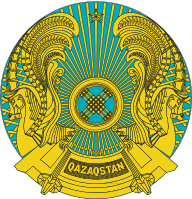 КОМИТЕТ ПО РЕГУЛИРОВАНИЮ ЕСТЕСТВЕННЫХ МОНОПОЛИЙ МИНИСТЕРСТВА НАЦИОНАЛЬНОЙ ЭКОНОМИКИ РЕСПУБЛИКИ КАЗАХСТАН010000, Nur-Sultan qalasy, Máńgilik el dańǵyly, 8 11- kireberis, «Mınıstrlikter úıi» тel.: +7 (7172) 74 34 01, 74 36 69                                                                                        010000, город Нур-Султан, проспект Мангилик ел, 8, 11-подъезд, «Дом Министерств» тел.: +7 (7172) 74 34 01, 74 36 69